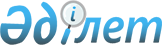 2021-2023 жылдарға арналған Сарбұлақ ауылдық округінің бюджеті туралыҚызылорда облысы Қазалы аудандық мәслихатының 2020 жылғы 25 желтоқсандағы № 560 шешімі. Қызылорда облысының Әділет департаментінде 2020 жылғы 29 желтоқсанда № 7990 болып тіркелді.
      "Қазақстан Республикасының Бюджет кодексі" Қазақстан Республикасының 2008 жылғы 4 желтоқсандағы Кодексінің 75-бабының 2-тармағына, "Қазақстан Республикасындағы жергілікті мемлекеттік басқару және өзін-өзі басқару туралы" Қазақстан Республикасының 2001 жылғы 23 қаңтардағы Заңының 6-бабының 2-7-тармағына сәйкес, Қазалы аудандық мәслихаты ШЕШІМ ҚАБЫЛДАДЫ:
      1. 2021-2023 жылдарға арналған Сарбұлақ ауылдық округінің бюджеті 1, 2, 3 - қосымшаларға сәйкес, оның ішінде 2021 жылға мынадай көлемдерде бекітілсін:
      1) кірістер – 47860 мың теңге, оның ішінде:
      салықтық түсімдер – 971 мың теңге;
      трансферттер түсімі – 46889 мың теңге;
      2) шығындар – 48233 мың теңге, оның ішінде;
      3) таза бюджеттік кредиттеу – 0;
      бюджеттік кредиттер – 0;
      бюджеттік кредиттерді өтеу – 0;
      4) қаржы активтерімен операциялар бойынша сальдо – 0;
      қаржы активтерін сатып алу – 0;
      мемлекеттің қаржы активтерін сатудан түсетін түсімдер – 0;
      5) бюджет тапшылығы (профициті) – -373 мың теңге;
      6) бюджет тапшылығын қаржыландыру (профицитті пайдалану) – 373 мың теңге.
      Ескерту. 1-тармақ жаңа редакцияда - Қызылорда облысы Қазалы аудандық мәслихатының 19.07.2021 № 80 шешімімен (01.01.2021 жылдан бастап қолданысқа енгізіледі).


      2. 2021 жылға арналған аудандық бюджетте ауылдық округ бюджетіне төмендегідей ағымдағы нысаналы трансферттердің қаралғаны ескерілсін:
      1) абаттандыруға, жарықтандыруға 7200 мың теңге;
      2) әкім аппараты қызметін қамтамасыз ету шығындарына 2802 мың теңге.
      Ескерту. 2-тармаққа өзгерістер енгізілді - Қызылорда облысы Қазалы аудандық мәслихатының 12.03.2021 № 41 (01.01.2021 жылдан бастап қолданысқа енгізіледі); 19.07.2021 № 80 (01.01.2021 жылдан бастап қолданысқа енгізіледі) шешімдерімен.


      3. 2021 жылға арналған аудандық бюджетте ауылдық округ бюджетіне республикалық бюджет қаражаты есебінен төмендегідей ағымдағы нысаналы трансферттердің қаралғаны ескерілсін:
      1) мәдениет саласы 1362 мың теңге.
      4. Осы шешім 2021 жылғы 1 қаңтардан бастап қолданысқа енгізіледі және ресми жариялауға жатады. 2021 жылға арналған Сарбұлақ ауылдық округінің бюджеті
      Ескерту. 1-қосымша жаңа редакцияда - Қызылорда облысы Қазалы аудандық мәслихатының 19.07.2021 № 80 шешімімен (01.01.2021 жылдан бастап қолданысқа енгізіледі). 2022 жылға арналған Сарбұлақ ауылдық округінің бюджеті 2023 жылға арналған Сарбұлақ ауылдық округінің бюджеті
					© 2012. Қазақстан Республикасы Әділет министрлігінің «Қазақстан Республикасының Заңнама және құқықтық ақпарат институты» ШЖҚ РМК
				
      Қазалы аудандық мәслихатының кезектен
тыс LXХІ сессиясының төрағасы

А. ОРЫМБАЕВ

      Қазалы аудандық
мәслихат хатшысы

К. НАЗЫМБЕКОВ
Қазалы аудандық мәслихатының2020 жылғы 25 желтоқсандағы № 560шешіміне 1-қосымша
Санаты
Санаты
Санаты
Санаты
Сомасы, мың теңге
Сыныбы
Сыныбы
Сыныбы
Сомасы, мың теңге
Кіші сыныбы
Кіші сыныбы
Сомасы, мың теңге
Атауы
Сомасы, мың теңге
1. Кірістер
47860
1
Салықтық түсімдер
971
04
Меншiкке салынатын салықтар
971
1
Мүлiкке салынатын салықтар
3
3
Жер салығы
30
4
Көлiк құралдарына салынатын салық
938
4
Трансферттердің түсімдері
46889
02
Мемлекеттiк басқарудың жоғары тұрған органдарынан түсетiн трансферттер
46889
3
Аудандардың (облыстық маңызы бар қаланың) бюджетінен трансферттер
46889
Функционалдық топ
Функционалдық топ
Функционалдық топ
Функционалдық топ
Бюджеттік бағдарламалардың әкiмшiсi
Бюджеттік бағдарламалардың әкiмшiсi
Бюджеттік бағдарламалардың әкiмшiсi
Бағдарлама
Бағдарлама
Атауы
2. Шығындар
48233
01
Жалпы сипаттағы мемлекеттiк қызметтер
22639
124
Аудандық маңызы бар қала, ауыл, кент, ауылдық округ әкімінің аппараты
22639
001
Аудандық маңызы бар қала, ауыл, кент, ауылдық округ әкімінің қызметін қамтамасыз ету жөніндегі қызметтер
20037
022
Мемлекеттік органның күрделі шығыстары
2602
07
Тұрғын үй-коммуналдық шаруашылық
11814
124
Аудандық маңызы бар қала, ауыл, кент, ауылдық округ әкімінің аппараты
1371
014
Елді мекендерді сумен жабдықтауды ұйымдастыру
1371
124
Аудандық маңызы бар қала, ауыл, кент, ауылдық округ әкімінің аппараты
10443
008
Елді мекендердегі көшелерді жарықтандыру
2212
009
Елді мекендердің санитариясын қамтамасыз ету
263
011
Елді мекендерді абаттандыру мен көгалдандыру
7968
08
Мәдениет, спорт, туризм және ақпараттық кеңістiк
12862
124
Аудандық маңызы бар қала, ауыл, кент, ауылдық округ әкімінің аппараты
12862
006
Жергілікті деңгейде мәдени-демалыс жұмысын қолдау
12862
12
Көлiк және коммуникация
918
124
Аудандық маңызы бар қала, ауыл, кент, ауылдық округ әкімінің аппараты
918
013
Аудандық маңызы бар қалаларда, ауылдарда, кенттерде, ауылдық округтерде автомобиль жолдарының жұмыс істеуін қамтамасыз ету
918
3. Таза бюджеттік кредиттеу
0
Бюджеттік кредиттер
0
Бюджеттік кредиттерді өтеу
0
4. Қаржы активтері мен операциялар бойынша сальдо
0
Қаржы активтерін сатып алу
0
Мемлекеттің қаржы активтерін сатудан түсетін түсімдер
0
5. Бюджет тапшылығы (профициті)
-373
6. Бюджет тапшылығын қаржыландыру (профицитін пайдалану)
373
8
Бюджет қаражатының пайдаланылатын қалдықтары
373
01
Бюджет қаражаты қалдықтары
373
1
Бюджет қаражатының бос қалдықтары
373Қазалы аудандық мәслихатының2020 жылғы 25 желтоқсандағы № 560шешіміне 2-қосымша
Санаты
Санаты
Санаты
Санаты
Сомасы, мың теңге
Сыныбы
Сыныбы
Сыныбы
Сомасы, мың теңге
Кіші сыныбы
Кіші сыныбы
Сомасы, мың теңге
Атауы
Сомасы, мың теңге
1. Кірістер
37060
1
Салықтық түсімдер
1006
04
Меншiкке салынатын салықтар
1006
1
Мүлiкке салынатын салықтар
3
3
Жер салығы
26
4
Көлiк құралдарына салынатын салық
977
4
Трансферттердің түсімдері
36054
02
Мемлекеттiк басқарудың жоғары тұрған органдарынан түсетiн трансферттер
36054
3
Аудандардың (облыстық маңызы бар қаланың) бюджетінен трансферттер
36054
Функционалдық топ
Функционалдық топ
Функционалдық топ
Функционалдық топ
Бюджеттік бағдарламалардың әкiмшiсi
Бюджеттік бағдарламалардың әкiмшiсi
Бюджеттік бағдарламалардың әкiмшiсi
Бағдарлама
Бағдарлама
Атауы
2. Шығындар
37060
1
Жалпы сипаттағы мемлекеттiк қызметтер
20266
124
Аудандық маңызы бар қала, ауыл, кент, ауылдық округ әкімінің аппараты
20266
001
Аудандық маңызы бар қала, ауыл, кент, ауылдық округ әкімінің қызметін қамтамасыз ету жөніндегі қызметтер
20266
7
Тұрғын үй-коммуналдық шаруашылық
4763
124
Аудандық маңызы бар қала, ауыл, кент, ауылдық округ әкімінің аппараты
1391
014
Елді мекендерді сумен жабдықтауды ұйымдастыру
1391
124
Аудандық маңызы бар қала, ауыл, кент, ауылдық округ әкімінің аппараты
3372
008
Елді мекендердегі көшелерді жарықтандыру
1053
009
Елді мекендердің санитариясын қамтамасыз ету
273
011
Елді мекендерді абаттандыру мен көгалдандыру
2046
8
Мәдениет, спорт, туризм және ақпараттық кеңістiк
11077
124
Аудандық маңызы бар қала, ауыл, кент, ауылдық округ әкімінің аппараты
11077
006
Жергілікті деңгейде мәдени-демалыс жұмысын қолдау
11077
12
Көлiкжәне коммуникация
954
124
Аудандық маңызы бар қала, ауыл, кент, ауылдық округ әкімінің аппараты
954
013
Аудандық маңызы бар қалаларда, ауылдарда, кенттерде, ауылдық округтерде автомобиль жолдарының жұмыс істеуін қамтамасыз ету
954
3. Таза бюджеттік кредиттеу
0
Бюджеттік кредиттер
0
Бюджеттік кредиттерді өтеу
0
4. Қаржы активтерімен операциялар бойынша сальдо
0
Қаржы активтерін сатып алу
0
Мемлекеттің қаржы активтерін сатудан түсетін түсімдер
0
5. Бюджет тапшылығы (профициті)
0
6. Бюджет тапшылығын қаржыландыру (профицитін пайдалану)
0Қазалы аудандық мәслихатының2020 жылғы 25 желтоқсандағы № 560шешіміне 3-қосымша
Санаты
Санаты
Санаты
Санаты
Сомасы, мың теңге
Сыныбы
Сыныбы
Сыныбы
Сомасы, мың теңге
Кіші сыныбы
Кіші сыныбы
Сомасы, мың теңге
Атауы
Сомасы, мың теңге
1. Кірістер
37060
1
Салықтық түсімдер
1006
04
Меншiкке салынатын салықтар
1006
1
Мүлiкке салынатын салықтар
3
3
Жер салығы
26
4
Көлiк құралдарына салынатын салық
977
4
Трансферттердің түсімдері
36054
02
Мемлекеттiк басқарудың жоғары тұрған органдарынан түсетiн трансферттер
36054
3
Аудандардың (облыстық маңызы бар қаланың) бюджетінен трансферттер
36054
Функционалдық топ
Функционалдық топ
Функционалдық топ
Функционалдық топ
Бюджеттік бағдарламалардың әкiмшiсi
Бюджеттік бағдарламалардың әкiмшiсi
Бюджеттік бағдарламалардың әкiмшiсi
Бағдарлама
Бағдарлама
Атауы
2. Шығындар
37060
1
Жалпы сипаттағы мемлекеттiк қызметтер
20266
124
Аудандық маңызы бар қала, ауыл, кент, ауылдық округ әкімінің аппараты
20266
001
Аудандық маңызы бар қала, ауыл, кент, ауылдық округ әкімінің қызметін қамтамасыз ету жөніндегі қызметтер
20266
7
Тұрғын үй-коммуналдық шаруашылық
4763
124
Аудандық маңызы бар қала, ауыл, кент, ауылдық округ әкімінің аппараты
1391
014
Елді мекендерді сумен жабдықтауды ұйымдастыру
1391
124
Аудандық маңызы бар қала, ауыл, кент, ауылдық округ әкімінің аппараты
3372
008
Елді мекендердегі көшелерді жарықтандыру
1053
009
Елді мекендердің санитариясын қамтамасыз ету
273
011
Елді мекендерді абаттандыру мен көгалдандыру
2046
8
Мәдениет, спорт, туризм және ақпараттық кеңістiк
11077
124
Аудандық маңызы бар қала, ауыл, кент, ауылдық округ әкімінің аппараты
11077
006
Жергілікті деңгейде мәдени-демалыс жұмысын қолдау
11077
12
Көлiкжәне коммуникация
954
124
Аудандық маңызы бар қала, ауыл, кент, ауылдық округ әкімінің аппараты
954
013
Аудандық маңызы бар қалаларда, ауылдарда, кенттерде, ауылдық округтерде автомобиль жолдарының жұмыс істеуін қамтамасыз ету
954
3. Таза бюджеттік кредиттеу
0
Бюджеттік кредиттер
0
Бюджеттік кредиттерді өтеу
0
4. Қаржы активтерімен операциялар бойынша сальдо
0
Қаржы активтерін сатып алу
0
Мемлекеттің қаржы активтерін сатудан түсетін түсімдер
0
5. Бюджет тапшылығы (профициті)
0
6. Бюджет тапшылығын қаржыландыру (профицитін пайдалану)
0